Analyse af teamets datapraksis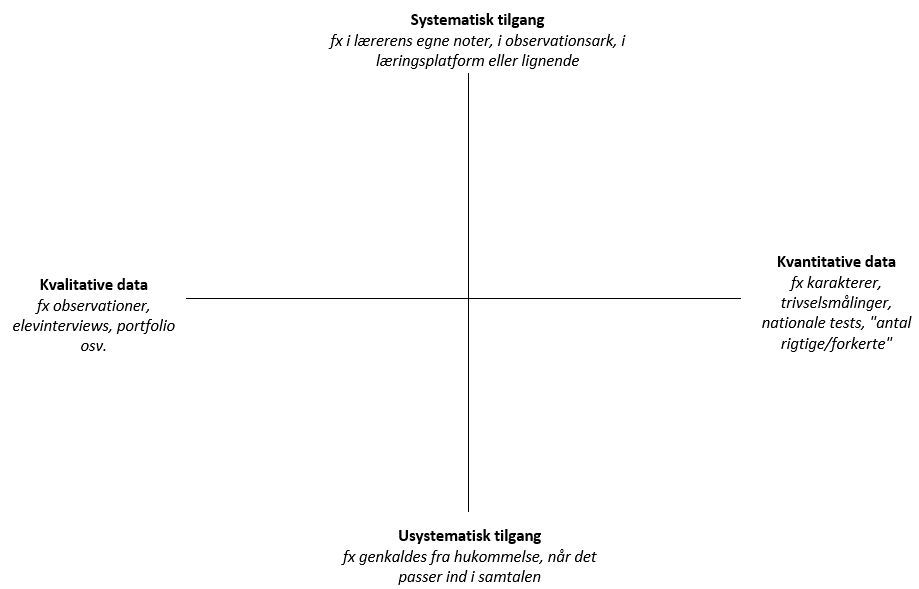 Analyse og refleksion:Hvilke datatyper viser analysen, at vi benytter os mest af? Hvilke datatyper ønsker vi at benytte os mest af og hvorfor?